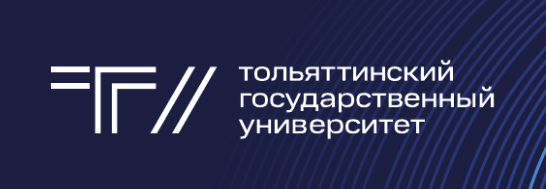 Инструкция по подаче заявления о внесении изменений в перечень индивидуальных достижений по программам бакалавриата и программам специалитетаДля внесения изменений в перечень индивидуальных достижений по программам бакалавриата и программам специалитета необходимо:1. Заполнить и подписать заявление (все обязательные для заполнения поля выделены красным цветом, пример заполнения стр. 4):1.1. Указать фамилию, имя, отчество, телефон, электронную почту.1.2. Указать напротив индивидуального достижения наименование подтверждающего документа и количество страниц.1.3. Указать дату подачи заявления.1.4. Поставить подпись в поле со знаком «V».2. Отсканировать (сфотографировать) заявление (все реквизиты документа должны быть хорошо читаемы).3. Отправить скан (фотографию) заявления и подтверждающие документы на электронную почту doc-priem@tltsu.ru с указанием в теме письма: «ИД. укажите ФИО» (пример: «ИД. Иванова Елизавета Петровна»).4. После обработки заявления Вам будет направлено письмо о подтверждении получения заявления.Необходимо проверить, что в списках на сайте priem.tltsu.ru отобразились Ваши изменения (в индивидуальных достижениях появился +).Номер телефона          Электронная почтаЗАЯВЛЕНИЕ 			Прошу дополнительно принять документы, подтверждающие индивидуальные достижения при приеме по программам бакалавриата, программам специалитета:Номер телефона          Электронная почтаЗАЯВЛЕНИЕ Прошу дополнительно принять документы, подтверждающие индивидуальные достижения при приеме по программам бакалавриата, программам специалитета: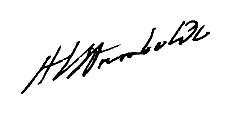 Ректору ФГБОУ ВО «Тольяттинский государственный университет» М.М. КришталуФамилияИмяОтчество (при наличии)Индивидуальное достижениеНаименование подтверждающего документа и количество страниц(например, «диплом на 1 стр.»)Наличие статуса чемпиона, призера Олимпийских игр, Паралимпийских игр, Сурдлимпийских игр, чемпиона мира, чемпиона Европы, лица, занявшего первое место на первенстве мира, первенстве Европы по видам спорта, включенным в программы Олимпийских игр, Паралимпийских игр, Сурдлимпийских игрНаличие статуса чемпиона мира, чемпиона Европы, победителя первенства мира, первенства Европы по видам спорта, не включенным в программы Олимпийских игр, Паралимпийских игр, Сурдлимпийских игрНаличие золотого, серебряного или бронзового знака отличия Всероссийского физкультурно-спортивного комплекса «Готов к труду и обороне» (ГТО)Наличие полученных в образовательных организациях Российской Федерации документов об образовании или об образовании и о квалификации с отличием, аттестата о среднем (полном) общем образовании для награжденных золотой (серебряной) медалью, диплома о среднем профессиональном образовании с отличием, диплома о начальном профессиональном образовании с отличием, диплома о начальном профессиональном образовании для награжденных золотой (серебряной) медальюВолонтерская (добровольческая) деятельность Участие и (или) результаты участия в олимпиадах школьников (не используемые для получения особых прав и (или) особого преимущества при поступлении на обучение по конкретным условиям поступления) и иных интеллектуальных и (или) творческих конкурсах, физкультурных мероприятиях и спортивных мероприятиях, проводимых в соответствии с частью 2 статьи 77 Федерального закона № 273-ФЗ в целях выявления и поддержки лиц, проявивших выдающиеся способностиНаличие статуса победителя (призера) национального и (или) международного чемпионата по профессиональному мастерству среди инвалидов и лиц с ограниченными возможностями здоровья «Абилимпикс» «»2022г.  V/даталичная подпись поступающегоФамилия И.О. поступающегоРектору ФГБОУ ВО «Тольяттинский государственный университет» М.М. КришталуФамилияИвановИмяИванОтчество (при наличии)Иванович+79001234567mail@mail.ruИндивидуальное достижениеНаименование подтверждающего документа и количество страниц(например, «диплом на 1 стр.»)Наличие статуса чемпиона, призера Олимпийских игр, Паралимпийских игр, Сурдлимпийских игр, чемпиона мира, чемпиона Европы, лица, занявшего первое место на первенстве мира, первенстве Европы по видам спорта, включенным в программы Олимпийских игр, Паралимпийских игр, Сурдлимпийских игрНаличие статуса чемпиона мира, чемпиона Европы, победителя первенства мира, первенства Европы по видам спорта, не включенным в программы Олимпийских игр, Паралимпийских игр, Сурдлимпийских игрНаличие золотого, серебряного или бронзового знака отличия Всероссийского физкультурно-спортивного комплекса «Готов к труду и обороне» (ГТО)Наличие полученных в образовательных организациях Российской Федерации документов об образовании или об образовании и о квалификации с отличием, аттестата о среднем (полном) общем образовании для награжденных золотой (серебряной) медалью, диплома о среднем профессиональном образовании с отличием, диплома о начальном профессиональном образовании с отличием, диплома о начальном профессиональном образовании для награжденных золотой (серебряной) медальюВолонтерская (добровольческая) деятельность Участие и (или) результаты участия в олимпиадах школьников (не используемые для получения особых прав и (или) особого преимущества при поступлении на обучение по конкретным условиям поступления) и иных интеллектуальных и (или) творческих конкурсах, физкультурных мероприятиях и спортивных мероприятиях, проводимых в соответствии с частью 2 статьи 77 Федерального закона № 273-ФЗ в целях выявления и поддержки лиц, проявивших выдающиеся способностиНаличие статуса победителя (призера) национального и (или) международного чемпионата по профессиональному мастерству среди инвалидов и лиц с ограниченными возможностями здоровья «Абилимпикс»Диплом «Абилимпикс»(1 страница)«20»июня2022г.  V/Иванов И.И.даталичная подпись поступающегоФамилия И.О. поступающего